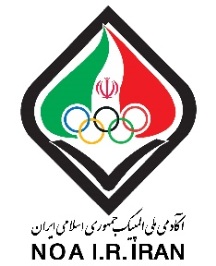 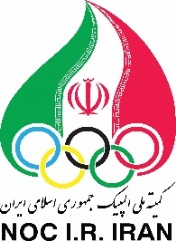 فرم ثبت ناماولین سمپوزیوم بین المللی قلب و ورزشسه شنبه 25 مرداد 1401                                                               9:30 تا 13:00 (حضوری/آنلاین)شرايط شركت كنندگان:  مدرک کارشناسی به بالا، رشته های تحصیلی: پزشکی، متخصصین قلب، متخصصین پزشکی ورزشی، متخصصین علوم ورزشی، فیزیولوژیست قلب، فیزیوتراپی، پرستاریردیفعنوان1نام2نام خانوادگی3تاریخ تولد4جنسیت5کشور6نوع ثبت نام7آدرس ایمیل8تلفن9آدرس10مدرک تحصیلی